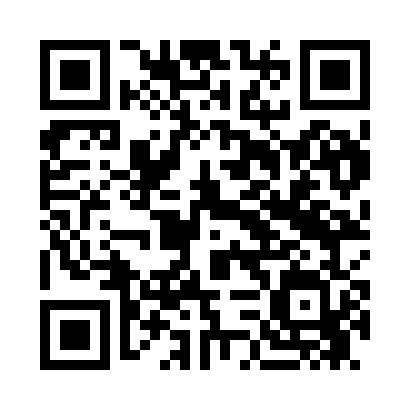 Prayer times for Somerpalu, EstoniaWed 1 May 2024 - Fri 31 May 2024High Latitude Method: Angle Based RulePrayer Calculation Method: Muslim World LeagueAsar Calculation Method: HanafiPrayer times provided by https://www.salahtimes.comDateDayFajrSunriseDhuhrAsrMaghribIsha1Wed2:505:201:106:249:0111:222Thu2:495:181:106:269:0311:233Fri2:485:151:106:279:0511:244Sat2:475:131:096:289:0711:255Sun2:465:101:096:309:0911:266Mon2:455:081:096:319:1211:277Tue2:445:061:096:329:1411:288Wed2:435:031:096:339:1611:289Thu2:425:011:096:359:1811:2910Fri2:414:591:096:369:2011:3011Sat2:404:571:096:379:2211:3112Sun2:404:551:096:389:2511:3213Mon2:394:531:096:409:2711:3314Tue2:384:501:096:419:2911:3415Wed2:374:481:096:429:3111:3516Thu2:364:461:096:439:3311:3617Fri2:364:441:096:449:3511:3718Sat2:354:431:096:459:3711:3719Sun2:344:411:096:469:3911:3820Mon2:334:391:096:479:4111:3921Tue2:334:371:096:489:4311:4022Wed2:324:351:096:499:4511:4123Thu2:314:331:106:509:4611:4224Fri2:314:321:106:519:4811:4325Sat2:304:301:106:529:5011:4326Sun2:304:291:106:539:5211:4427Mon2:294:271:106:549:5311:4528Tue2:294:261:106:559:5511:4629Wed2:284:241:106:569:5711:4730Thu2:284:231:106:579:5811:4731Fri2:274:221:106:5810:0011:48